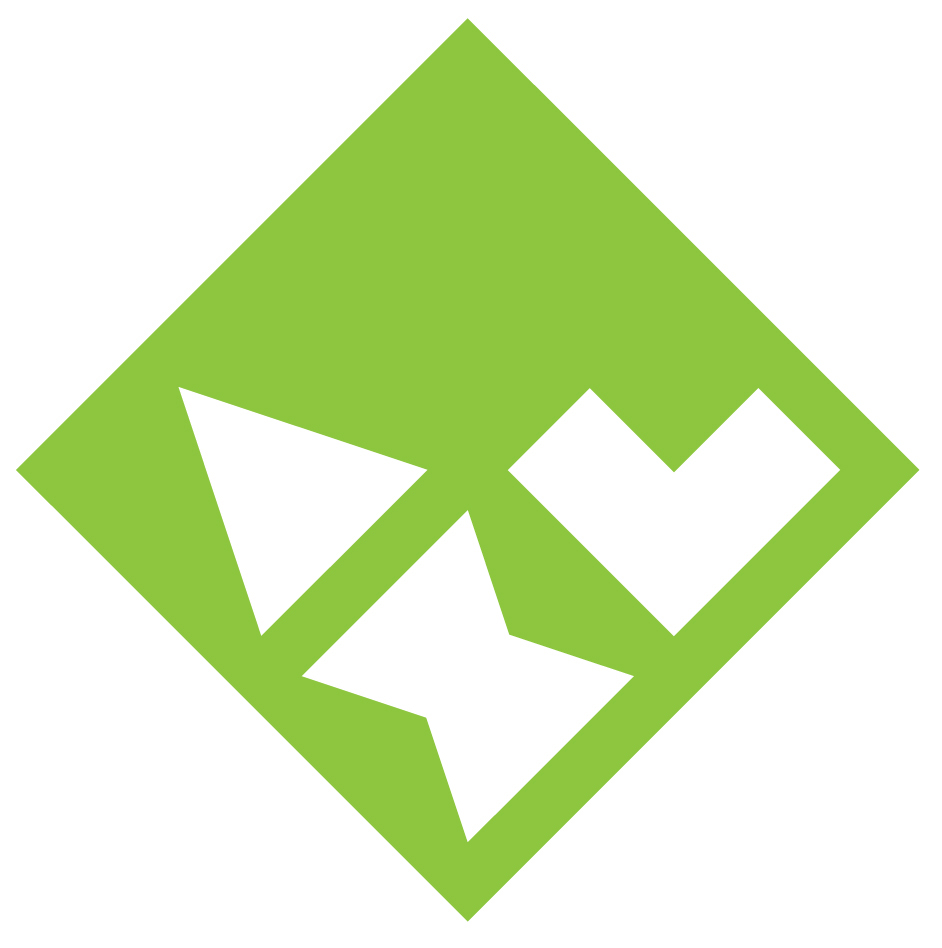 ENCLOSURESOctober Minutes October Financial ReportDevelopment PipelineFinance Recommendations(Draft 5-Year Budget Projections)AGENDATIMEACTION ITEMS, NOTESApproval of Minutes5 minFinance Report30 minApproval of OCT 2013 Financial ReportAdoption of revised Fiscal Control PoliciesCreation of Finance CommitteeAdoption of revised Financial Reporting GuidelinesDiscussion of 5-Year Budget ProjectionsHead of School Report5 minAdoption of new Board meeting procedures and transparency proceduresBoard ProspectsFacilities Report5 minCommunications Report5 minDevelopment Report15 minPipelineUpcoming EventsDistrict Update45 min5-Year Budget ProjectionsNext StepsAdjournment